FR 1 Devoirs 6.3.1			Nom ___________________________________A.  Le Futur: Write what the following people will do tomorrow, according to the pictures.  Be sure to use a verb not a location and complete sentences.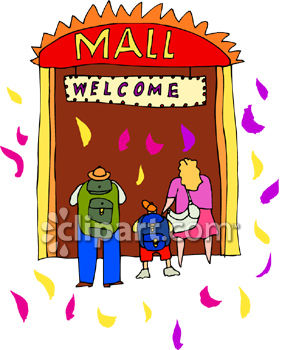 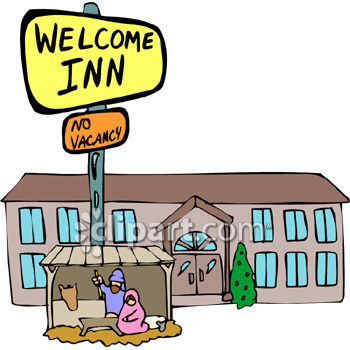 Je __vais faire du shopping_________		Tu _________________________________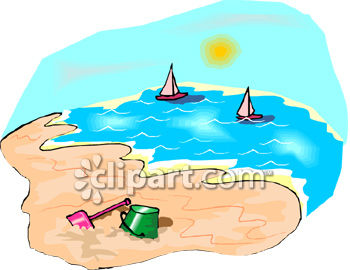 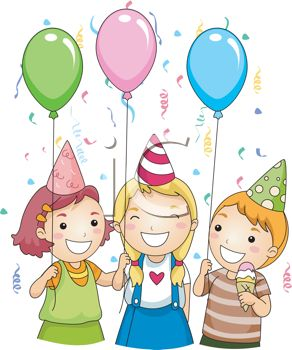 Il _________________________________		Nous _________________________________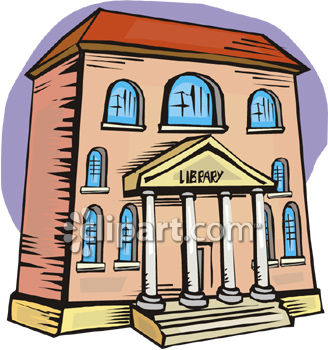 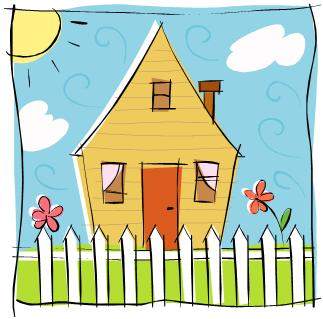 Vous _________________________________	Elles _________________________________B. Le Weekend: Say that the following people WILL do each of the following activities this weekend.  Use the future tense. exemple: Paul / swim		Paul va nager.1. Je / travel			____________________________________________2. Tu / play basketball		____________________________________________3. Nous / work			____________________________________________4. Ils / watch movies		____________________________________________5. Vous / go to the park		____________________________________________6. Elle / study			____________________________________________C. Le Futur: What do you plan to do (or not do) this summer?  Use the future tense to write at least 10 sentences!____________________________________________________________________________________________________________________________________________________________________________________________________________________________________________________________________________________________________________________________________________________________________________________________________________________________________________________________________________________________________________________________________________________________